11 МАЯ  2022 г.«ПРАЗДНИК ВЕЛИКОЙ ПОБЕДЫ»Праздничный концерт Сельского Дома Культуры, посвященный 77 годовщине победы, открыл Знаменский детский сад. Дети, педагоги и родители детского сада исполнили Гимн России. Благодарные слушатели стоя аплодировали участникам номера художественной самодеятельности. А в исполнении музыкального руководителя прозвучала песня «Россия-матушка». 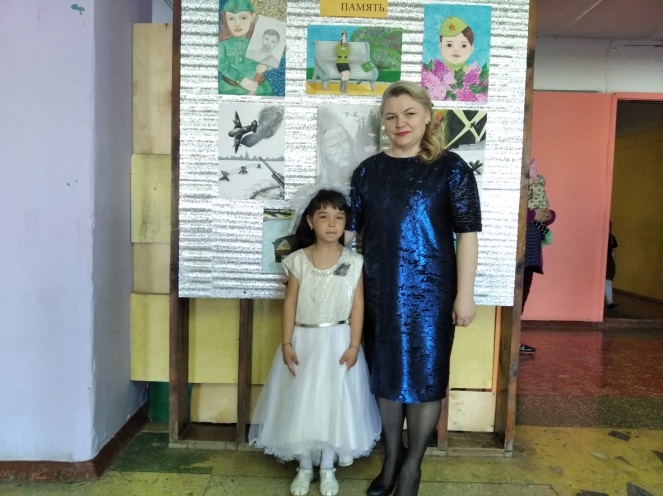 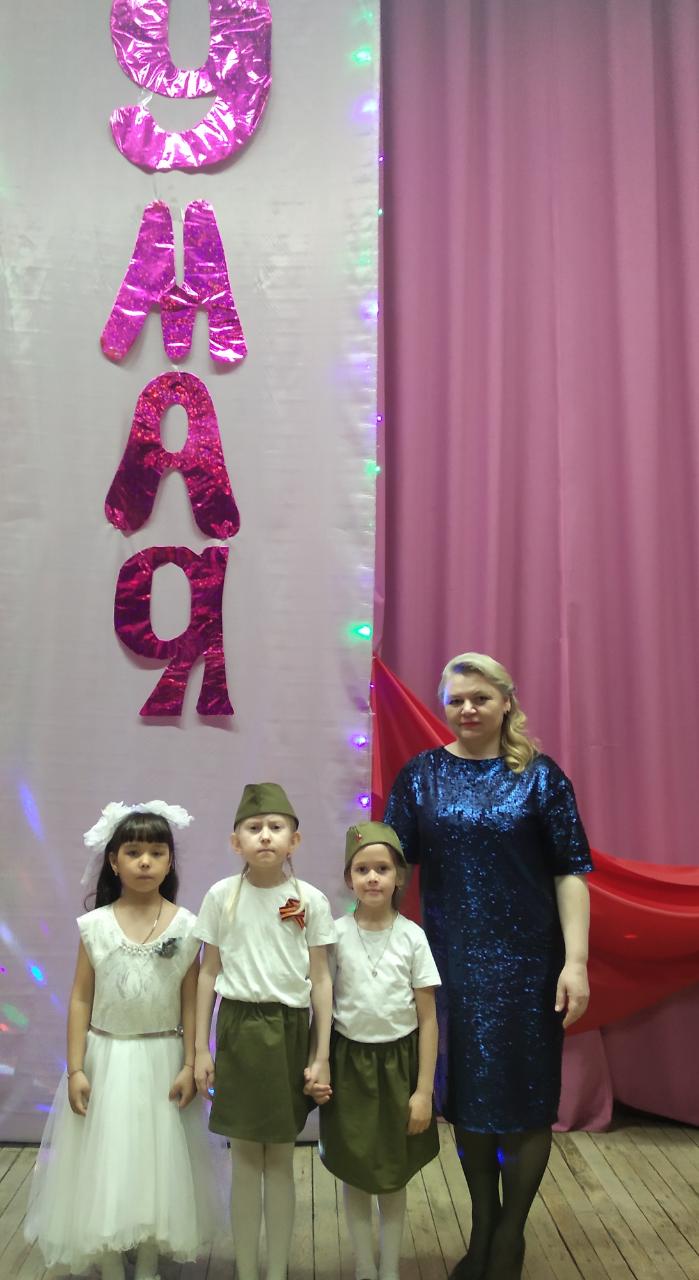 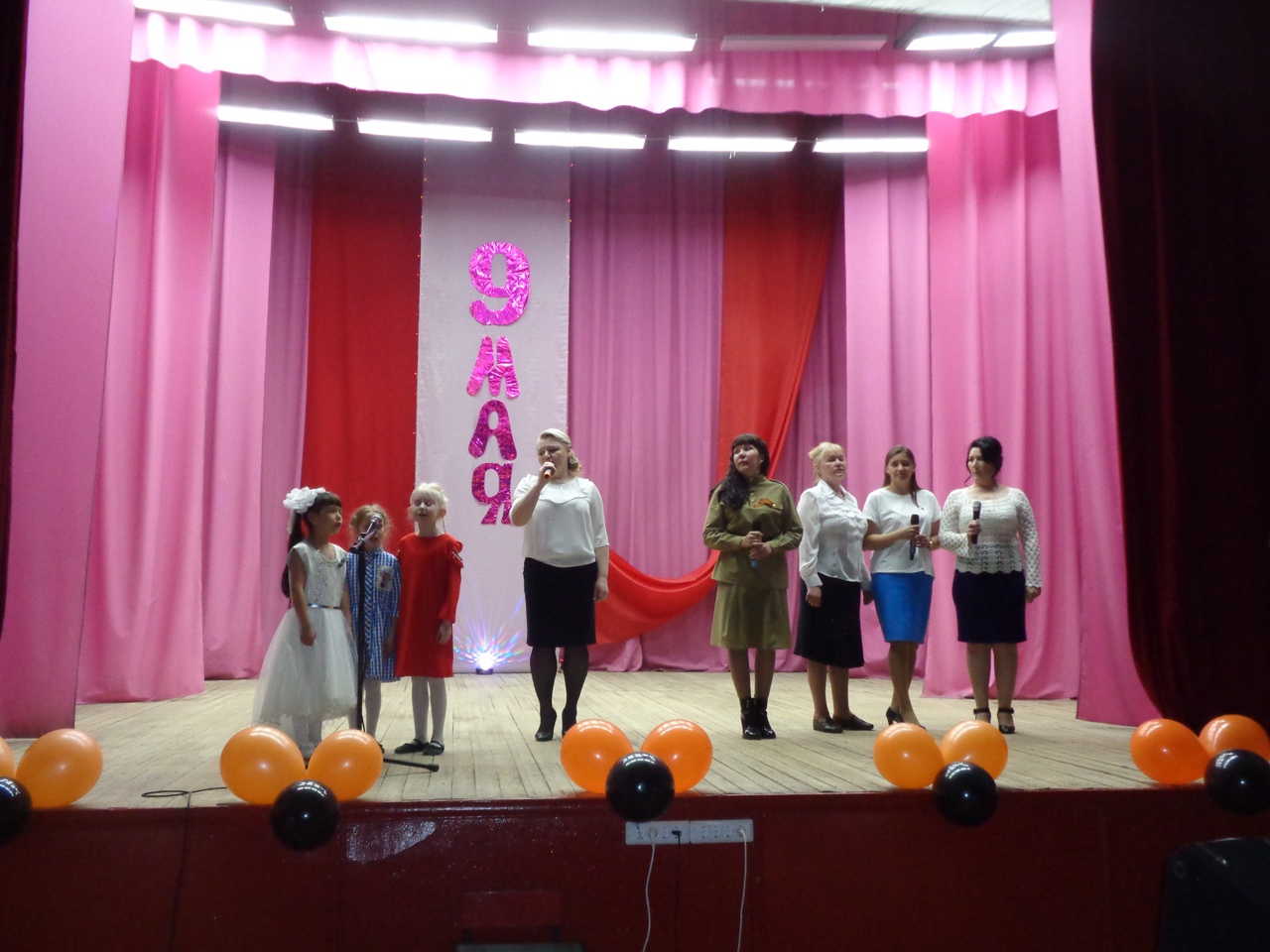 